Образец заполнения№ п/пДата поступления запросаНаименование организации, органа и Ф. И. О. лица, направившего запросНаименование документа, содержащего персональные данныеЦель получения персональных данныхДата передачи персональных данныхПодпись ответственного за организацию обработки персональных данных, получившего согласие на передачу1234568110.10.2020ТМБДОУ Детский сад …Справка о периоде работы, и занимаемой должности И.И Ивановой Установление периодов работы и должностей, по которым работник выполнял трудовые обязанности в ДОУ ……….10.10.2020Денисова/Денисова Т.Д. старший воспитатель210.10.2020Комиссия по делам несовершеннолетних и защите их прав Характеристика воспитанника  Егоров Е.А.Принятие решения о постановке семьи на учет10.10.20Денисова/Денисова Т.Д. старший воспитатель№ п/пДата поступления запросаНаименование организации, органа и Ф. И. О. лица, направившего запросНаименование документа, содержащего персональные данныеЦель получения персональных данныхДата передачи персональных данныхПодпись ответственного за организацию обработки ПД, получившего согласие на передачу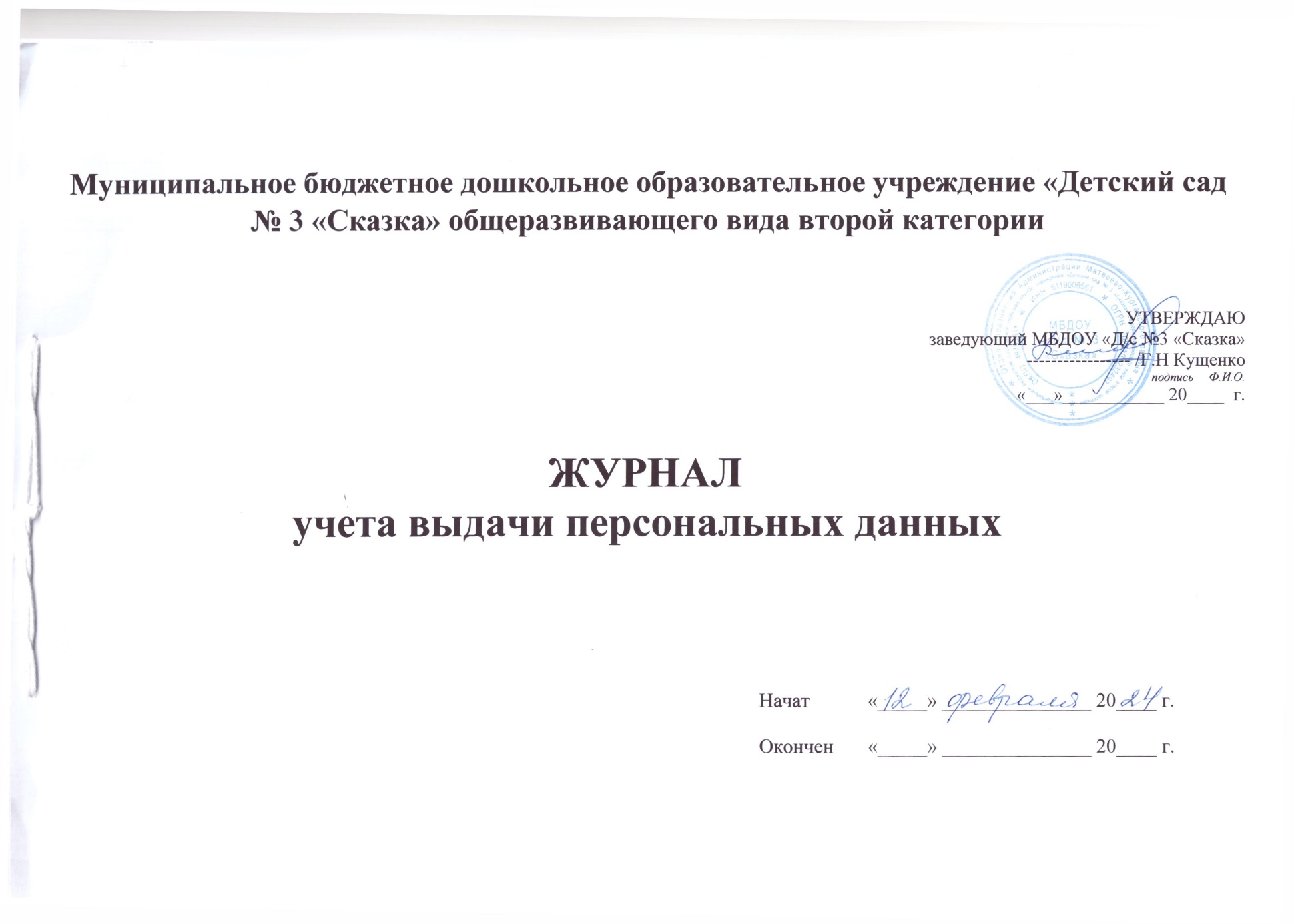 